به نام ایزد  دانا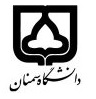 (کاربرگ طرح درس)                   تاریخ بهروز رسانی:               دانشکده     ..مهندسی مواد و متالورژی..........................                                               نیمسال اول/دوم سال تحصیلی ......بودجهبندی درسمقطع: کارشناسی□  کارشناسی ارشد□  دکتری□مقطع: کارشناسی□  کارشناسی ارشد□  دکتری□مقطع: کارشناسی□  کارشناسی ارشد□  دکتری□تعداد واحد: نظری..2. عملی...تعداد واحد: نظری..2. عملی...فارسی: خواص فیزیکی مواد 2(متالورژی فیزیکی مواد 2)فارسی: خواص فیزیکی مواد 2(متالورژی فیزیکی مواد 2)نام درسپیشنیازها و همنیازها:پیشنیازها و همنیازها:پیشنیازها و همنیازها:پیشنیازها و همنیازها:پیشنیازها و همنیازها:لاتین2:  physical metallurgyلاتین2:  physical metallurgyنام درسشماره تلفن اتاق:شماره تلفن اتاق:شماره تلفن اتاق:شماره تلفن اتاق:مدرس/مدرسین: دکتر توکلیمدرس/مدرسین: دکتر توکلیمدرس/مدرسین: دکتر توکلیمدرس/مدرسین: دکتر توکلیمنزلگاه اینترنتی:منزلگاه اینترنتی:منزلگاه اینترنتی:منزلگاه اینترنتی:پست الکترونیکی:پست الکترونیکی:پست الکترونیکی:پست الکترونیکی:برنامه تدریس در هفته و شماره کلاس:برنامه تدریس در هفته و شماره کلاس:برنامه تدریس در هفته و شماره کلاس:برنامه تدریس در هفته و شماره کلاس:برنامه تدریس در هفته و شماره کلاس:برنامه تدریس در هفته و شماره کلاس:برنامه تدریس در هفته و شماره کلاس:برنامه تدریس در هفته و شماره کلاس:اهداف درس:اهداف درس:اهداف درس:اهداف درس:اهداف درس:اهداف درس:اهداف درس:اهداف درس:امکانات آموزشی مورد نیاز:امکانات آموزشی مورد نیاز:امکانات آموزشی مورد نیاز:امکانات آموزشی مورد نیاز:امکانات آموزشی مورد نیاز:امکانات آموزشی مورد نیاز:امکانات آموزشی مورد نیاز:امکانات آموزشی مورد نیاز:امتحان پایانترمامتحان میانترمارزشیابی مستمر(کوئیز)ارزشیابی مستمر(کوئیز)فعالیتهای کلاسی و آموزشیفعالیتهای کلاسی و آموزشینحوه ارزشیابینحوه ارزشیابی1822درصد نمرهدرصد نمره1-Physical Metallurgy Principles by Abbaschian, Reza, Reed-Hill2- Phase Transformations in Metals and Alloys, David A. Porter, Kenneth E. Easterling1-Physical Metallurgy Principles by Abbaschian, Reza, Reed-Hill2- Phase Transformations in Metals and Alloys, David A. Porter, Kenneth E. Easterling1-Physical Metallurgy Principles by Abbaschian, Reza, Reed-Hill2- Phase Transformations in Metals and Alloys, David A. Porter, Kenneth E. Easterling1-Physical Metallurgy Principles by Abbaschian, Reza, Reed-Hill2- Phase Transformations in Metals and Alloys, David A. Porter, Kenneth E. Easterling1-Physical Metallurgy Principles by Abbaschian, Reza, Reed-Hill2- Phase Transformations in Metals and Alloys, David A. Porter, Kenneth E. Easterling1-Physical Metallurgy Principles by Abbaschian, Reza, Reed-Hill2- Phase Transformations in Metals and Alloys, David A. Porter, Kenneth E. Easterlingمنابع و مآخذ درسمنابع و مآخذ درستوضیحاتمبحثشماره هفته آموزشیمقدمات و معرفی سرفصل هاقرار داد های آموزشی و انضباطی کلاسمعرفی مراجعیادآوری اصول جوانه زنی1جوانه زنی در حالت جامد، جوانه زنی همگن و ناهمگن در حالت جامد2سطوح و فصل مشترك ها، طبقه بندی فصل مشترکها، انفصال شیمیایی و ساختاری در فصل مشترك ها3انواع دیگر فصل مشترکها، انرژی سطح. كشش سطحی و انرژی آزاد فصل مشترکها4معادلات سرعت جوانه زنی و انرژی محرکه آن در حالت جامد، تبلور مجدد5انواع مختلف تغيير حالت، نرموديناميك تغییر حالت، نمودار های انرژی آزاد - ترکیب در درجه حرارتهای مختلف6عیوب کریستالی پایدار و ناپایدار، تاثير عیوب کریستالی در جوانه زنی ، کار سختی، تغيير حالت7انرژی محرکه تغییر حالت مکانیزمهای مختلف حاکم بر تغيير حالت8مرز دانه های اصلی، مرز دانه های فرعی، ، مرزهای منظم و نیمه منظم، رسوب فاز دوم حرکت مرزها9نفوذ و جابجایی انعها: معادلات نفوذ، قانون اول فیک10قانون دوم فيك، تئوری اتمی جابجایی، پدیده کرکندال، قوانین دار کن (Darken)11حل معادله نفوذ برای شرایط مختلف12حل عمومی، روش لایه نازك، مسایل کاربردی نفوذ، ضریب نفوذ انرژی محرکه نفوذ13مکانیزم انمي نفوذ، مسیرهای کنترل کننده نفوذ. تغيير حالتهای نفوذی، قوانین عمومی تغییر حالت، تغيير حالتهای غیر نفوذی، تغییر حالت14استحاله پیر سختی رسوب سختی بازیابی، تبلور مجدد  رشد دانه15استحاله های نفوذی پریتی بینیتی و استحاله های غیر نفوذی مارتنزیتی16